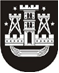 KLAIPĖDOS MIESTO SAVIVALDYBĖS TARYBASPRENDIMASDĖL klaipėdos miesto savivaldybės VALDOMų ĮMONių veiklos tikslų nustatymo, JŲ vertinimo tvarkos aprašo patvirtinimo 2018 m. gruodžio 20 d. Nr. T2-282KlaipėdaVadovaudamasi Lietuvos Respublikos valstybės ir savivaldybių turto valdymo, naudojimo ir disponavimo juo įstatymo 8 straipsnio 1 dalies 1 punktu, Lietuvos Respublikos vietos savivaldos įstatymo 16 straipsnio 2 dalies 26 punktu, 48 straipsnio 2 dalimi, Savivaldybių turtinių ir neturinių teisių įgyvendinimo savivaldybės valdomose įmonėse tvarkos aprašu, patvirtintu Lietuvos Respublikos Vyriausybės 2007 m. birželio 6 d. nutarimu Nr. 567 „Dėl Savivaldybių turtinių ir neturinių teisių įgyvendinimo savivaldybės valdomose įmonėse tvarkos aprašo patvirtinimo“ ir įgyvendindama Lietuvos Respublikos akcinių bendrovių įstatymo 371 straipsnio 2 dalį, Lietuvos Respublikos valstybės ir savivaldybės įmonių įstatymo 11 straipsnio 2 dalį, Klaipėdos miesto savivaldybės taryba nusprendžia:1. Patvirtinti Klaipėdos miesto savivaldybės valdomų įmonių veiklos tikslų nustatymo, jų vertinimo tvarkos aprašą (toliau – Aprašas) (pridedama).2. Nustatyti, kad lūkesčių raštai, nurodyti Apraše, turi būti patvirtinti ir Klaipėdos miesto savivaldybės valdomoms įmonėms pateikti iki 2019 m. liepos 1 d. 3. Nustatyti, kad Klaipėdos miesto savivaldybės valdomų įmonių veikla pagal Aprašo nuostatas vertinama už 2020 m. ir paskesnius finansinius metus. 4. Skelbti šį sprendimą Klaipėdos miesto savivaldybės interneto svetainėje.Savivaldybės merasVytautas Grubliauskas